COMPROVAÇÃO DE TÍTULO 1º) ESCANEAR O CERTIFICADO OU DOCUMENTO QUE COMPROVE A TITULAÇÃO CONFORME PREVISTO NO EDITAL: GRADUAÇÃO PARA A LINHA 1 E MESTRADO OU DOUTORADO PARA LINHA 2 (em resolução de até 100 dpi);2º) INSERIR COMO IMAGEM NESTE ARQUIVO, CLIQUE NA FIGURA, SELECIONE O ARQUIVO COM O CERTIFICADO, SALVAR E ENCAMINHAR ATRAVÉS DO E-DOC EXTERNO, TODOS OS DOCUMENTOS EM UM ÚNICO ARQUIVO EM PDF.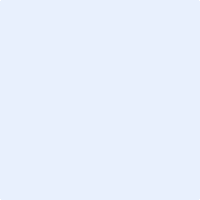 